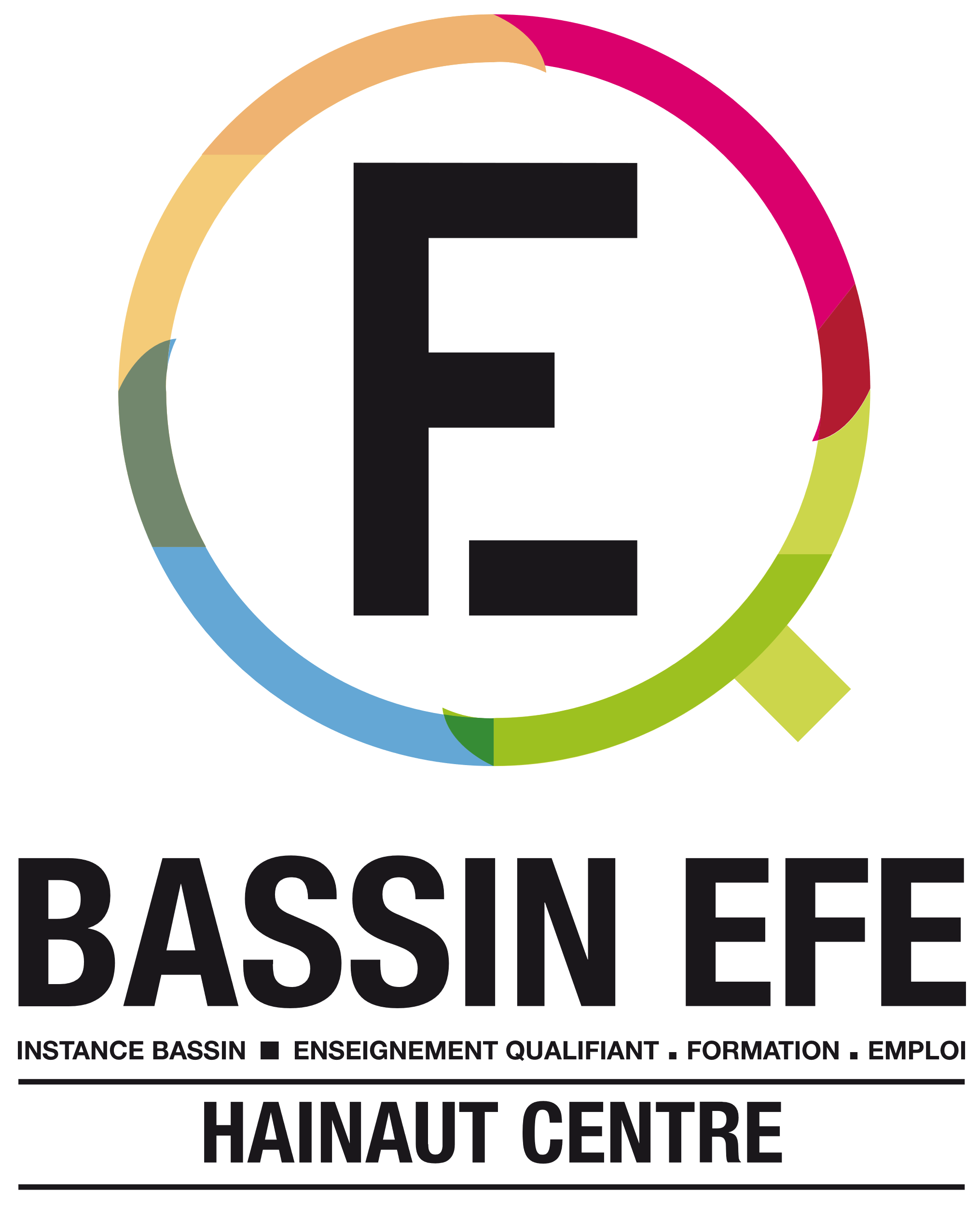 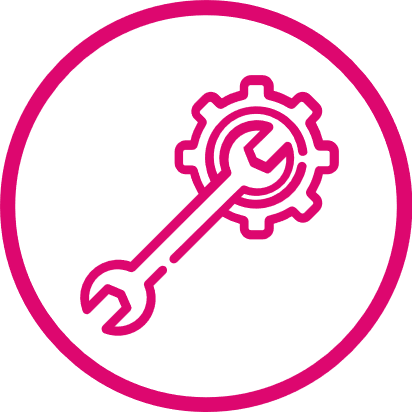 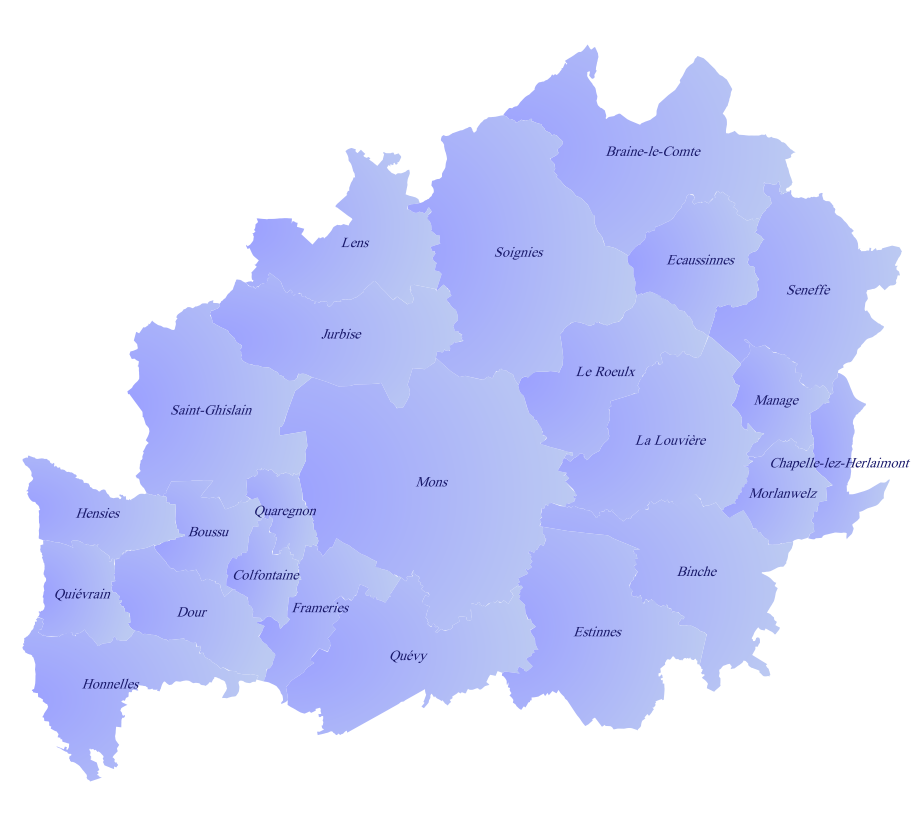 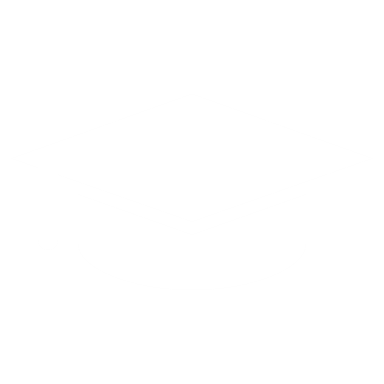 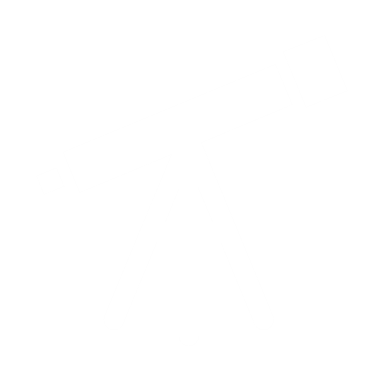 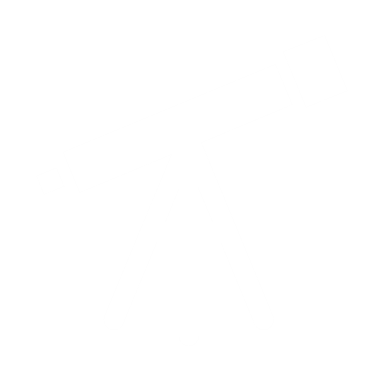 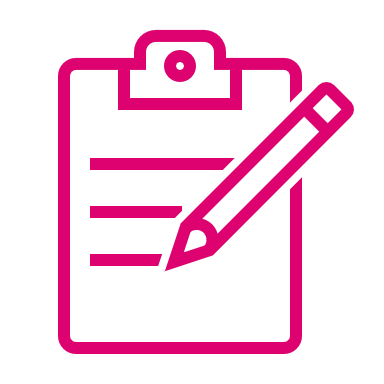 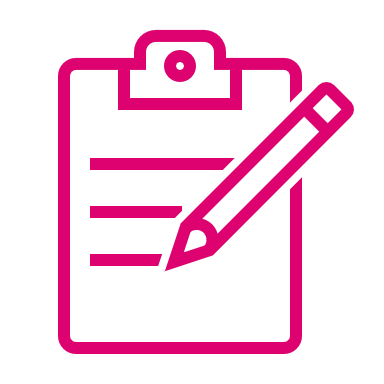 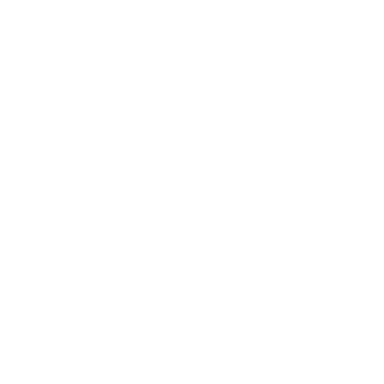 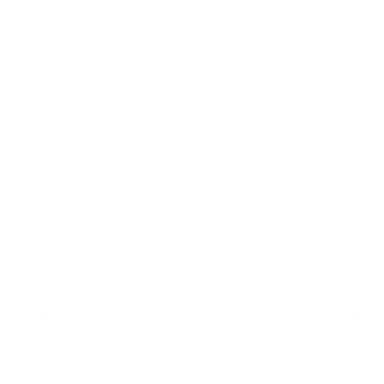 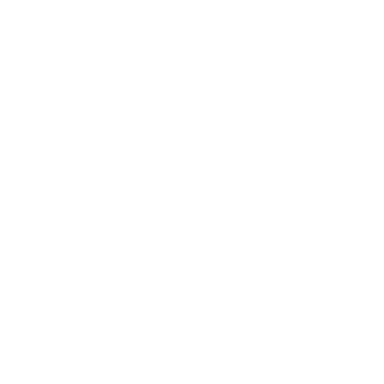 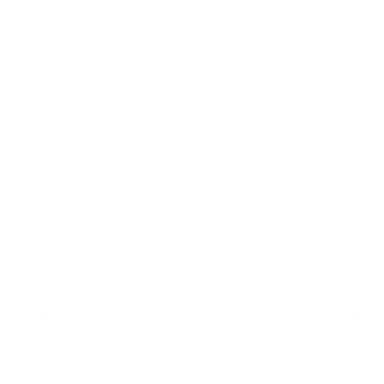 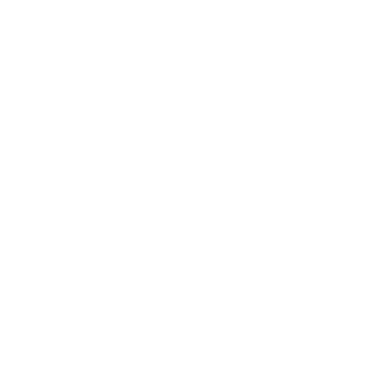 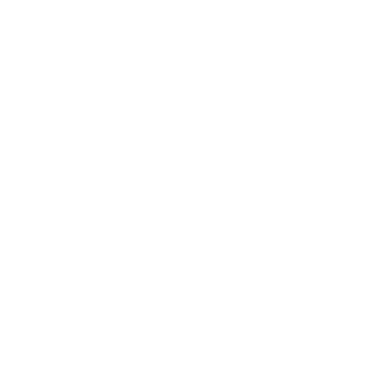 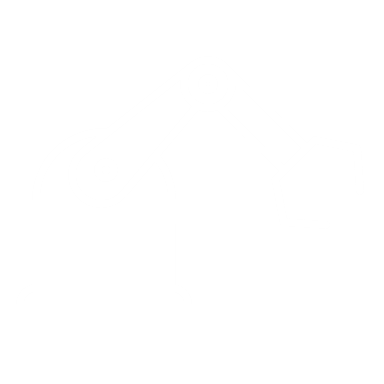 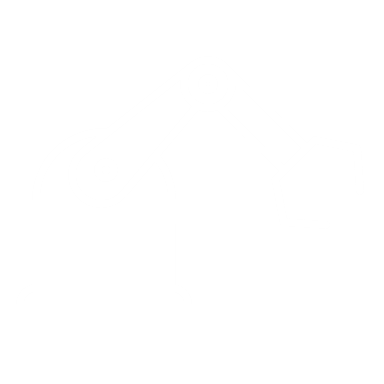 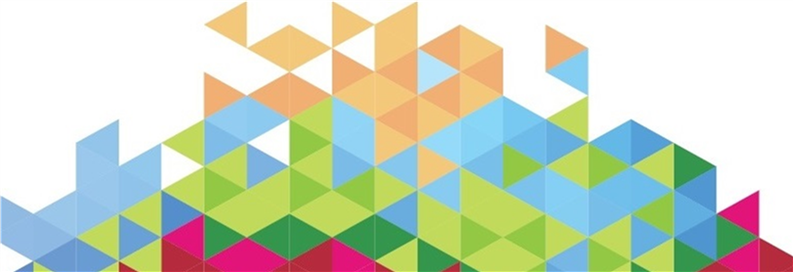 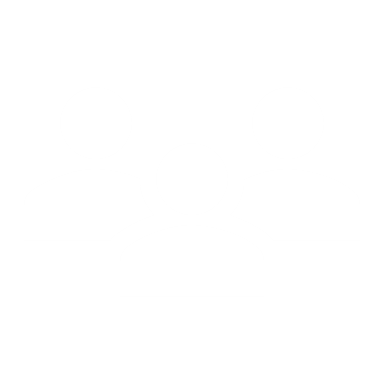 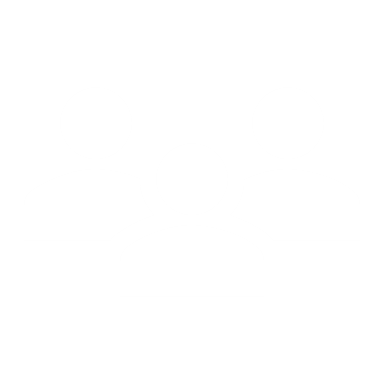 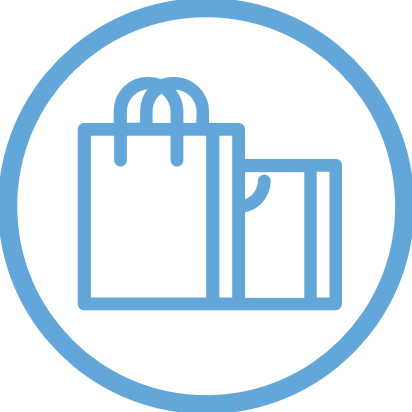 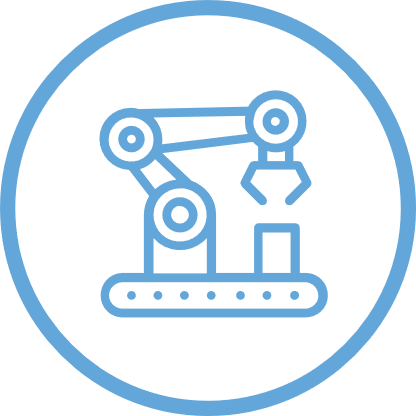 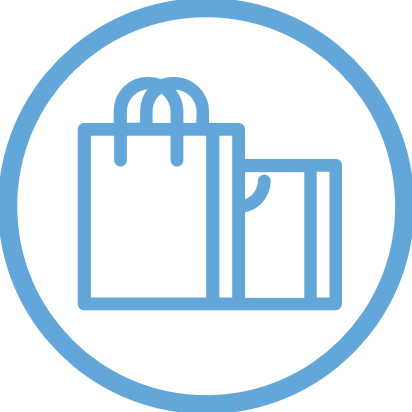 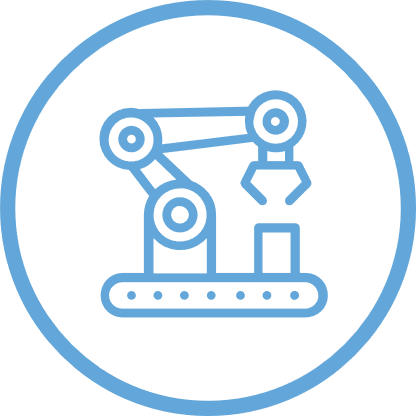 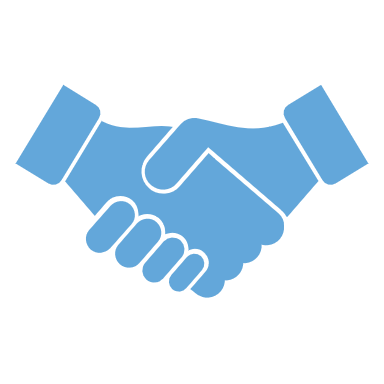 282 DEI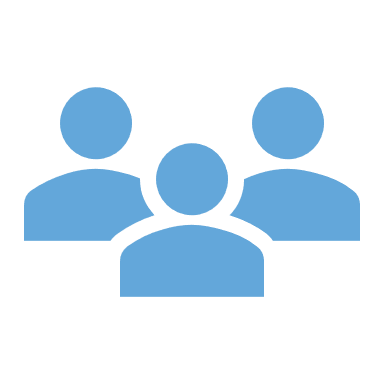 positionnés sur le métier de Mécanicien d'entretien de voitures particulières et véhicules utilitaires légers10 DEI sur 10  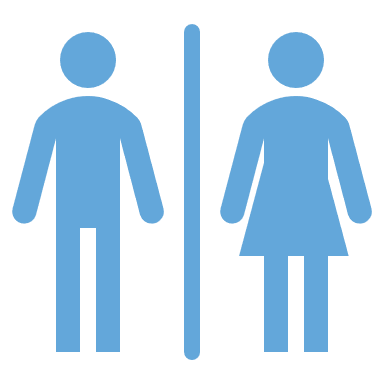      sont des hommes